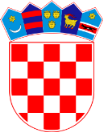           REPUBLIKA  HRVATSKASISAČKO-MOSLAVAČKA ŽUPANIJA         OSNOVNA  ŠKOLA  SUNJA        Sunja, Ljudevita Posavskog  55/AKLASA: 112-03/18-01/15URBROJ: 2176-20-01-18-7Sunja, 29.10.2018.Obavijest kandidatima o rezultatima natječaja za učitelja/icu prirode i biologije Na sjednici Školskog odbora održanoj 25. listopada 2018., Školski odbor jednoglasno je bio suglasan s prijedlogom ravnatelja za zasnivanje radnog odnosa s kandidatkinjom MONIKOM GOLUBIĆ, magistrom edukacije biologije i kemije, za radno mjesto učiteljice prirode i biologije na određeno nepuno radno vrijeme (20 sati tjedno), do povratka učiteljice prirode i biologije na rad, a najduže do kraja nastavne godine 2018./2019.Ova Obavijest objavit će se na oglasnoj ploči i na web stranici Osnovne škole Sunja te svi rokovi teku od dana objave.									Ravnatelj								  Ilija Potkonjak, dipl.uč.